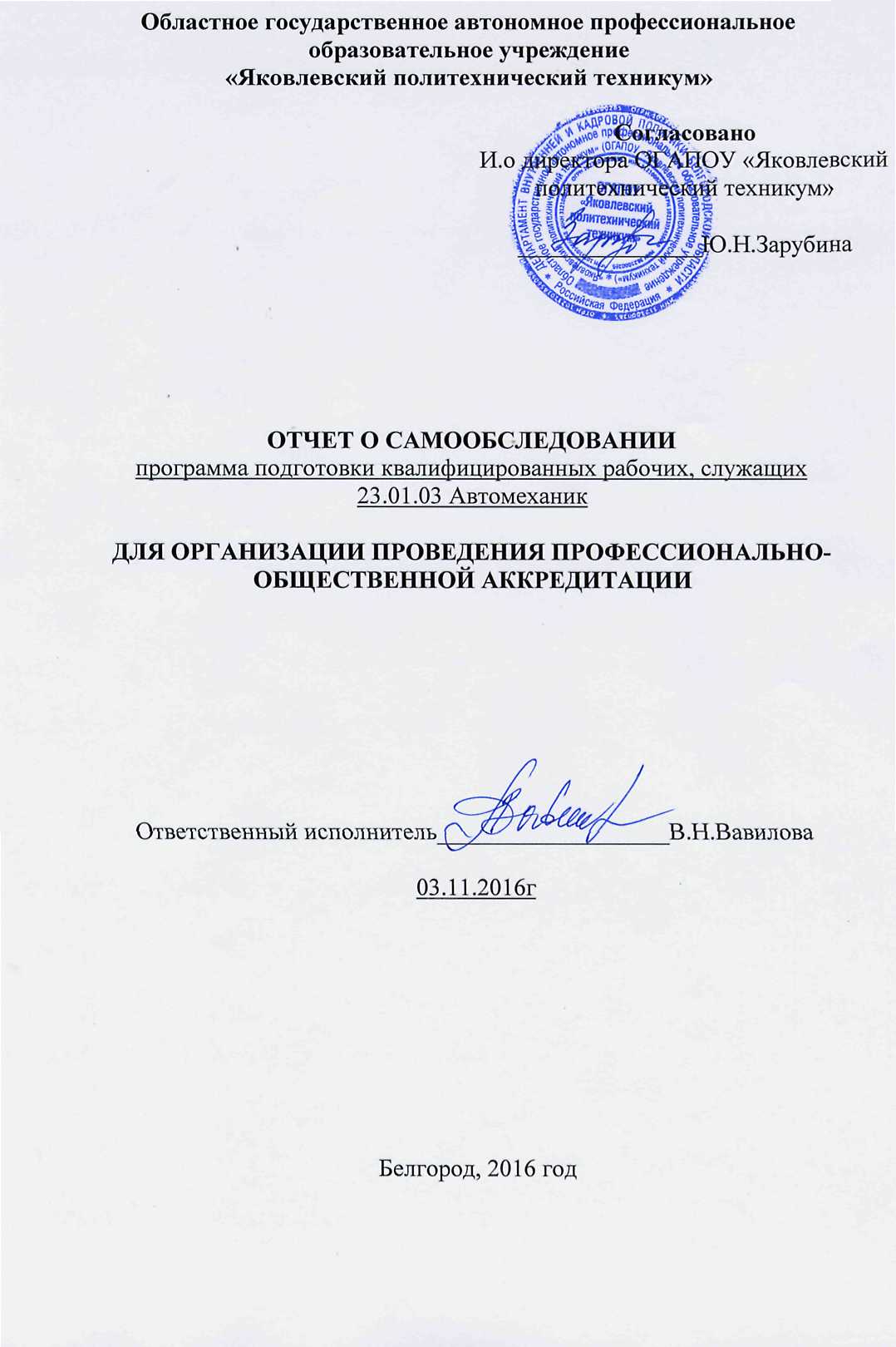 СОДЕРЖАНИЕ САМООБСЛЕДОВАНИЕ Областное государственное автономное профессиональное учреждение «Яковлевский политехнический техникум»23.01.03 Автомеханикдля организации проведения профессионально-общественной аккредитацииДата заполнения отчёта о самообследовании  31 октября  2016гКритерий 1. Соответствие цели, содержания и структуры образовательной программы требованиям нормативных правовых актов и требованиям работодателейКритерий 2. Качество организации и реализации образовательного процессаКритерий 3. Качество подготовки обучающихся по образовательной программеКритерий 4. Профессионализм преподавательского состава программыКритерий 5. Обеспечение условий и ресурсов реализации образовательной программыКритерий 6. Удовлетворенность качеством образовательной программы1.ОТЧЁТ О САМООБСЛЕДОВАНИИ1.1.Критерий 1. Соответствие цели, содержания и структуры образовательной программы требованиям нормативных правовых актов и требованиям работодателей3-71.2.Критерий 2. Качество организации и реализации образовательного процесса7-121.3.Критерий 3. Качество подготовки обучающихся по образовательной программе13-171.4.Критерий 4. Профессионализм преподавательского состава программы 18-191.5.Критерий 5. Обеспечение условий и ресурсов реализации образовательной программы19-221.6.Критерий 6. Удовлетворенность качеством образовательной программы22-24№ п/пНаименование показателей критерия 1Ответ образовательной организацииПеречень приложенных документов, подтверждающих факты, указанные в отчете о самообследованииПредварительная оценка, комментарии эксперта, список документов, с которыми эксперт планирует ознакомиться во время очного визита123451.1.Наличие нормативного правового обеспечения реализации образовательной программыВ наличииФедеральный закон «Об образовании в РФ» от 29.12.2012 г. № 273 – ФЗ;ФГОС 190631.01 Автомеханик, утвержден приказом Министерства образования и науки Российской Федерации от 02.08.2013г. №701, зарегистрированного Министерством юстиции (приказ от 20.08.2013г. №29498)  локальные акты ОГАПОУ «Яковлевский политехнический техникум» http://yapolitech.ru1.2.Наличие анализа и прогнозирования потребностей регионального рынка труда в специалистах данного направления с учетом поступления на рынок специалистов из других образовательных организацийВ наличииПредложение по установлению КЦП на 2015-2016Приказ об утверждении КЦП на 2015-2016гПротокол НСПредложения по установлению КЦП 2016-2017г Приказ об утверждении КЦП на 2016-17 уч.год1.3.Наличие согласованности основной цели программы с целями, задачами профессиональной деятельности обучающихся и с запросами рынка трудасогласованоОПОП1.4.Наличие четко сформулированных и документированных результатов обучения, согласующихся с целями образовательной программыВ наличииПротоколы ГИАПротокол выпускных практических работПоложение о формах, периодичности, порядке текущего контроля успеваемости промежуточной аттестацииПротокол квалификационного экзамена по ПМОценочная ведомость по ПМ1.5.Учет мнений различных заинтересованных сторон: государства, регионального рынка труда, социальных партнеров, студентов при разработке и актуализации содержания программы, направленной на формирование общих и профессиональных компетенцийдаАналитическая справка о состоянии и  тенденциях развития рынка трудаПисьмо ДВиКП  о включении в курс обучения учебной дисциплины «Основы предпринимательства»Протокол ПСВыписка из протокола НСЛист согласования 1 Лист согласования 2Рецензия1.6.Наличие документов, отражающих механизм обновления образовательной программы и корректировки целей с участием работодателей и других внешних экспертов в соответствии с изменениями профессиональных стандартов и перспектив развития регионального рынка труда В наличииПоложение о разработке ОПОППротокол ПСПротокол МКЛист согласования1 Лист согласования 2Приказ о КОС1.7.Обеспечение формирования индивидуальных траекторий обучения в структуре и содержании образовательной программыдаПоложение о порядке обучения по индивидуальному учебному плануПриказ о переводе на ИУПИндивидуальный учебный план1.8.Наличие в содержании программы элементов, формирующих представление обучающихся о смежных специальностях (профессиях)В наличииОПОП Учебный планСводная ведомость обучающихся гр №31БСвидетельство о профессии1.9.Соответствие учебного плана, рабочих программ дисциплин (модулей) целям образовательной программы и намеченным результатам обучения соответствуетОПОП Учебный план1.10.Наличие в программах профессиональных модулей сформулированных конечных результатов обучения в увязке с осваиваемыми знаниями, умениями и приобретаемыми общими и профессиональными компетенциями в целом по программеВ наличииОПОП1.11.Наличие анализа программы, выявления сильных сторон, определения тактики продвижения программы, позиционирования ее актуальности и уникальных преимуществ в сравнении с конкурентамиВ наличииУчебный планЭкспертное заключение УПРецензияПротокол НСАналитическая справка о состоянии и  тенденциях развития рынка труда1.12.Наличие механизма актуализации учебно-методических материалов с учетом изменяющихся условий на федеральном и региональном рынках трудаВ наличии№ п/пНаименование показателей критерия 2Ответ образовательной организацииПеречень приложенных документов, подтверждающих факты, указанные в отчете о самообследованииПредварительная оценка, комментарии эксперта, список документов, с которыми эксперт планирует ознакомиться во время очного визита123452.1.Наличие профориентационного механизмаВ наличииПоложение об профориентационной работеПриказ об организации и проведении профориентационной работы в 2016 г.Приказ о проведении Дня открытых дверейПриказ о проведении профориентационного мероприятияПлан профориентационной работыГрафик выездовПисьмоПротокол заседания штабаСправкаВыпискаПротокол поручений2.2.Наличие системы внутреннего мониторинга качества образования, периодичность его проведенияВ наличииПоложение о формах, периодичности, порядке текущего контроля успеваемости промежуточной аттестацииПоложение о внутритехникумовском контроле Контроль учебно-методической работы 2015-2016 уч.годПриказ  об итогах входного контроляСправка по итогам входного контроля по дисциплинеСправка по итогам входного контроля в 2015-2016 уч. годПротокол МК № 3Приказ об итогах административных контрольных работСправка по итогам административных контрольных работМониторинг административных контрольных работ за 2015-2016 уч.год Протокол МК №6Приказ  об итогах промежуточной аттестацииПриказ об утверждение тем ПЭРСправка по итогам проверки учебной документацииСправка по итогам контроля организации самостоятельной работы обучающихсяСправка по контролю постановки и реализации воспитательных задач http://yapolitech.ru/o-nas/dokumenty2.3.Использование результатов внутреннего мониторинга качества образования при актуализации ОПОП (и/или отдельных ее составляющих), доведение результатов до сведения всех заинтересованных сторондаПриказ о проведении родительского собранияВыписка из протокола НС Выписка из протокола ПСОтчет о результатах самообследования на 01.04.2016г2.4.Наличие документов, позволяющих отследить этапы изменений, основанных на результатах мониторингакачества образования и определения уровня сформированности общих и профессиональных компетенцийВ наличииПоложение о мониторинге сформированности ОК и ПК 2015гОценка уровня общих и профессиональных компетенцийИтоговая ведомость оценки ОК и ПК по дисциплине Сводная ведомость учета ОК и ПКОценочная ведомость по ПМПротокол квалификационного экзамена по ПМПоложение о мониторинге сформированности ОК и ПК 2016гПоложение о мониторинге сформированности ОК и ПК 2016г действует с 01.09.2016г для 1 курса2.5.Наличие банка контрольно-оценочных средств, периодичность обновления и актуализацииВ наличииКОС ПМ 01Протокол  ПСПриказ о КОСРецензия на КОСЛист согласования 1Лист согласования 2 2.6.Наличие механизма актуализации УМК/УММ с учетом изменяющихся условий регионального рынка трудаВ наличииПоложение о структуре  УМКПротокол МКЛист согласования 1Лист согласования 2 Протокол ПСРецензия КОС2.7.Доля программ учебных дисциплин, согласованных с работодателями100%ОПОП2.8.Доля программ профессиональных модулей, согласованных с работодателями100%ОПОП2.9.Наличие возможностей для обучающихся получения дополнительных квалификацийдаПоложение о правилах приема на обучение по дополнительным образовательным программамПрайс-лист на образовательные услуги по программам дополнительного образования и профессиональной подготовкиУчебный план2.10.Соответствие заданий на прохождение учебной, производственной (по профилю специальности) и производственной (преддипломной) практик, направленности на получение обучающимися навыков их практического применения на предприятиях (в организациях), ориентированных на выпускников программысоответствуетДоговор о прохождении учебной и производственной практикиПрограмма учебной практики ПМ. 01Дневник по практикеОтчет обучающегося2.11.Наличие механизма взаимодействия с якорным работодателемВ наличииДоговор об организации дуального обучения с якорным работодателем ООО «Металл-групп»Протокол НС2.12.Наличие договорных отношений о сотрудничестве с работодателями регионаВ наличииДоговор об организации дуального обучения ИП Проскурина, Бош Авто Сервис «ФОРСАЖ»№ п/пНаименование показателей критерия 3Ответ образовательной организацииПеречень приложенных документов, подтверждающих факты, указанные в отчете о самообследованииПредварительная оценка, комментарии эксперта, список документов, с которыми эксперт планирует ознакомиться во время очного визита123453.1.Использование результатов независимой оценки квалификаций выпускников как дополнительный инструмент, подтверждающий качество подготовки обучающихся результат рассматривается на заседании Наблюдательного совета  и Педагогического советаПротокол НСОтчет3.2.Доля выпускников успешно прошедших процедуру независимой оценки квалификаций 100%Протокол НОК3.3.Соответствие фактических компетенций выпускников планируемым результатам обучениясоответствуютСводная ведомость обучающихся гр №31БСводная ведомость обучающихся гр №31АОценочная ведомость по ПМ3.4.Наличие компетентностной модели выпускникаВ наличииКомпетентностная модель выпускника3.5.Наличие в компетентностной модели выпускника компетенций, характеризующих социально-личностные качества человека, являющихся неотъемлемой частью его профессиональной компетентности В наличииКомпетентностная модель выпускника3.6.Наличие в компетентностной модели выпускника профессиональных компетенций, разработанных на основе профессионального стандарта и/или иных квалификационных требованийВ наличииКомпетентностная модель выпускника3.7.Использование при текущем и промежуточном контроле успеваемости обучающихся фондов оценочных средств, содержащих материалы, разработанные на основе реальных практических ситуацийдаКОС ПМ 01Рецензия на КОС3.8.Наличие в компетентностной модели выпускника компетенций, отражающих формирование предпринимательских навыков, умений и компетенцийВ наличииРабочая программа Основы предпринимательстваУчебный план Компетентностная модель выпускника3.9.Наличие портфолио обучающихся и механизма мониторинга их наполненияВ наличииПоложение о портфолио обучающегося-2016гПортфолио 1Портфолио 23.10.Доля обучающихся - участников и победителей олимпиад профессионального мастерства и конкурсов «Лучший по профессии»25 / 88*100% = 28%Дипломы участников и победителей3.11.Доля обучающихся, успешно прошедших промежуточную аттестацию 97,7%Сводная ведомость обучающихся группа №31АСводная ведомость обучающихся группа №31БСводная ведомость успеваемости за 2015-2016 уч.год группа №21Сводная ведомость успеваемости за 2015-2016 уч.год группа №113.12.Доля обучающихся, успешно прошедших государственную итоговую аттестацию100%Протоколы ГИАСводная ведомость обучающихся гр №31АСводная ведомость обучающихся гр №31Б3.13.Доля тем выпускных квалификационных работ, подготовленных с учетом компетенций, сформированных в соответствии с запросом регионального рынка труда2%Программа ГИА 2017гЗапрос тем ВКР3.14.Доля выпускных квалификационных работ, результаты которых нашли практическое применение на предприятиях и в организациях области2%Программа ГИА 2017гПисьмо3.15.Доля исследовательских работ студентов, отмеченных оргкомитетами студенческих научных конференций, смотров-конкурсов научно-технического творчества студентов, олимпиад различного уровня6/88*100% = 7%Грамоты участников и победителей3.16.Доля обучающихся, получивших приглашения на работу по итогам прохождения практики11%Письма от работодателей3.17.Доля обучающихся, получавших заработную плату во время проведения практикинет-3.18.Доля обучающихся, получавших стипендии/гранты20%Приказ о назначении именной стипендииПриказ о стипендии Главы администрации Яковлевского районаВыписка из протокола ПССправка о стипендии3.19.Наличие механизма привлечения работодателей к участию в промежуточной и итоговой аттестации В наличииХодатайство на согласование кандидатур председателей ГЭКПриказ об утверждении кандидатур председателей ГЭК на 2016 г.Приказ о проведении итоговой аттестацииПротоколы ГИАПоложение о промежуточной и текущей аттестацииПротокол квалификационного экзамена по ПМПротокол выпускных практических работПриказ о проведении промежуточной аттестации3.20.Доля договоров на обучение за счет средств работодателей (в т.ч. договоров о целевом обучении)нет-3.21.Наличие механизма проведения представителями работодателей (и/или другими участниками профессионального сообщества) различных мероприятий, направленных на повышение конкурентоспособности выпускников программы на рынке трудаВ наличииПриказ об организации экскурсииПротокол РСhttp://yapolitech.ru/abiturientam/dni-otkrytyh-dverejПриказ об организации Ярмарки вакансий 2015г.Письмо из ЦЗН Ярмарка вакансий 2016гПриказ о проведении Ярмарки вакансий в 2016гИнформация о профориентационных мероприятиях с участием  работодателей  3.22.Наличие механизма, способствующего процессу социализации и адаптации обучающихся из социально-уязвимых слоев населения с учетом их индивидуальных особенностей и склонностейВ наличииСправкаПрограмма социальной адаптации детей-сиротПоложение о порядке обучения обучающихся с ОВЗПлан работы по адаптацииАналитическая справкаКомплексная программа адаптацииПлан работы общежитияПлан работы по профилактике правонарушенийОтчёт ОВЗСправка I семестрСправка II семестрАнализ воспитательной работы 2015-2016 уч.год№ п/пНаименование показателей критерия 4Ответ образовательной организацииПеречень приложенных документов, подтверждающих факты, указанные в отчете о самообследованииПредварительная оценка, комментарии эксперта, список документов, с которыми эксперт планирует ознакомиться во время очного визита123454.1.Укомплектованность педагогическими работниками, необходимыми для реализации образовательной программы (до момента начала занятий по образовательной программе)укомплектовано 100%Справка о педагогических и научных работникахдипломы ИПР4.2.Доля педагогических работников, имеющих базовое образование и профессиональные компетенции, соответствующие преподаваемым дисциплинам/модулям100%Справка о педагогических и научных работниках4.3.Доля преподавателей, прошедших повышение квалификации/переподготовку/педагогическую стажировку в течение последних 3 лет100%Справка о педагогических и научных работниках4.4.Доля преподавателей профессиональных модулей, прошедших производственную стажировку в профильных организациях в течение последних 3 лет 100%Справка о педагогических и научных работниках4.5.Доля преподавателей, имеющих квалификационную категорию:– всего;– имеющих высшую квалификационную категорию;– имеющих первую квалификационную категорию92%http://yapolitech.ru/o-nas/struktura-i-organy-upravleniya/ Справка о ИПР имеющих категорииСправка о педагогических работниках4.5.Доля преподавателей, имеющих квалификационную категорию:– всего;– имеющих высшую квалификационную категорию;– имеющих первую квалификационную категорию42%http://yapolitech.ru/o-nas/struktura-i-organy-upravleniya/ Справка о ИПР имеющих категорииСправка о педагогических работниках4.5.Доля преподавателей, имеющих квалификационную категорию:– всего;– имеющих высшую квалификационную категорию;– имеющих первую квалификационную категорию50%http://yapolitech.ru/o-nas/struktura-i-organy-upravleniya/ Справка о ИПР имеющих категорииСправка о педагогических работниках4.6.Доля преподавателей, имеющих опыт работы, соответствующий профилю профессионального модуля33%Справка о доле преподавателей имеющих опыт работыСправка о педагогических работникахКопии трудовых книжек4.7.Доля преподавателей, совмещающих работу в образовательной организации с профессиональной деятельностью по профилюнет-4.8.Доля преподавателей, включенных в рабочие (творческие) группы по разработке программ профессиональных модулей, участию в проектной деятельности100%Приказ о разработке программ ПМПриказ о КОС4.9.Доля преподавателей, участвующих в конкурсах, конференциях за последние 3 года:– на уровне образовательной организации;– на региональном уровне;– на федеральном уровне16,7%Грамоты 4.9.Доля преподавателей, участвующих в конкурсах, конференциях за последние 3 года:– на уровне образовательной организации;– на региональном уровне;– на федеральном уровне8,3%Грамоты 4.9.Доля преподавателей, участвующих в конкурсах, конференциях за последние 3 года:– на уровне образовательной организации;– на региональном уровне;– на федеральном уровне75%Грамоты 4.10.Наличие в образовательной организации механизма повышения уровня профессионализма преподавательского составаВ наличииПерспективный графикПоложение о стажировкеПриказ на стажировкуПротокол МК 4.11.Наличие нормативных правовых, локальных актов, регламентирующих учебную деятельность преподавательского состава по образовательной программеВ наличииПриказ об утверждении локальных актов№ п/пНаименование показателей критерия 5Ответ образовательной организацииПеречень приложенных документов, подтверждающих факты, указанные в отчете о самообследованииПредварительная оценка, комментарии эксперта, список документов, с которыми эксперт планирует ознакомиться во время очного визита123455.1.Наличие механизма, обеспечивающего периодичность актуализации содержательного наполнения сайта для потребителей, в том числе своевременное размещение необходимой информации по образовательной программеВ наличииПоложение о СайтеПриказ о пополнении Сайта5.2.Доля аудиторий, имеющих современное материально-техническое оснащение, соответствующее профилю преподаваемой дисциплины (в т.ч. мультимедийное)83%Справка о материально- технической базе5.3.Доля учебных лабораторий, мастерских переоснащенных современным оборудованием в течение последних 3 лет40%Накладные о приобретении  оборудованияhttp://yapolitech.ru/o-nas/materialno-tehnicheskoe-obespechenie5.4.Использование образовательной организацией баз для проведения практик, оснащенных современным оборудованием, приборами и специализированными полигонами в степени, необходимой для формирования профессиональных компетенцийдаНакладные о приобретении  оборудованияПрограмма дуального обучения5.5.Наличие информационной инфраструктуры, предназначенной для создания, хранения и доставки образовательного контента и используемых образовательных технологий, ее соответствие современному уровнюВ наличииСправка руководителяhttp://yapolitech.ru/studentam-i-uchashhimsya/poleznoe (Полезные материалы, «Обучающемуся»)5.6.Наличие доступа для студентов и преподавателей к электронным образовательным ресурсам В наличииСправка руководителя http://school-collection.edu.ru/http://znanium.com5.7.Укомплектованность фондов библиотеки достаточным для реализации учебного процесса количеством основной и дополнительной учебной литературы, а также научных периодических изданийУкомплектовано Справка  об укомплектованности фонда библиотеки5.8.Соответствие имеющейся в фонде библиотеки литературы перечню, указанному в образовательной программеСоответствует Справка о соответствии литературы, перечню ОПОП  Отчет о результатах самообследования на 01.04.2016г  (п.5 Библиотечно-информационное обеспечение)5.9.Наличие Интернет-сервисов, позволяющих осуществлять обмен информацией между преподавателями и студентами (в т.ч. осуществлять учебную поддержку)даVK-https://vk.com/club118850392«Контакты»-http://yapolitech.ru/kontakty5.10.Наличие рабочих мест, оснащенных компьютерами для свободного доступа, предназначенных для подготовки обучающихся к занятиям с использованием сетевых учебных ресурсов образовательной организации и/или информационных интернет-ресурсовВ наличииСправка руководителяhttp://yapolitech.ru/o-nas/materialno-tehnicheskoe-obespechenie/5.11.Количество собственных образовательных ресурсов (в том числе электронных), имеющих практикоориентированный характер69%http://yapolitech.ru/studentam-i-uchashhimsya/biblioteka/-страница на сайте ЦОР ИнформацияСправка 1Справка25.12.Участие работодателей в совершенствовании материальной базы образовательной организацииучаствуютИнформация об участии работодателей в совершенствовании материально-технической базы5.13.Достаточность инфраструктуры, обеспечивающей реализацию образовательной программы достаточноЛицензия на осуществление образовательной деятельности №6931 от 19 августа 2015г, серия31Л01 №0001615Свидетельство о государственной аккредитации №4038 от 01 сентября 2015г№ п/пНаименование показателей критерия 6Ответ образовательной организацииПеречень приложенных документов, подтверждающих факты, указанные в отчете о самообследованииПредварительная оценка, комментарии эксперта, список документов, с которыми эксперт планирует ознакомиться во время очного визита123456.1.Доля обучающихся, трудоустроенных по окончании учебы по профилю образовательной программы70%в 2015 г. выпуск по профессии «Автомеханик»отсутствовалРазвернутая информация по трудоустройству выпускников 2014гИнформация о трудоустройстве выпускников 2014г6.2.Наличие службы трудоустройства и мониторинга востребованности выпускников образовательной программы на региональном рынке трудаВ наличииПоложение о центре содействия трудоустройству выпускниковПриказ о создании Центра Трудоустройства6.3.Наличие системы обратной связи с работодателями и выпускниками В наличииhttp://yapolitech.ru/kontakty/voprosy-i-otvety/https://vk.com/club118850392Приказ о НСГодовой план НС 2015-2016г6.4.Доля выпускников, зарегистрированных в подразделениях службы занятости населения в качестве безработных за последний год4%Справка из ЦЗН6.5.Уровень удовлетворенности педагогических работников качеством образовательной среды, позволяющей реализовать образовательную программу2%Справка по итогам анкетированияАнкеты6.6.Уровень удовлетворенности обучающихся качеством предоставляемых услуг по образовательной программе91%Данные социологического опроса6.7.Уровень удовлетворенности работодателей результатами обучения по образовательной программе74%АнкетаСправка 6.8.Уровень удовлетворенности выпускников результатами обучения по образовательной программе76%Справка по итогам опросаАнкета для выпускников6.9.Наличие механизма, предусматривающего учет мнений работодателей и обучающихся, позволяющего совершенствовать качество образовательного процесса по образовательной программеВ наличииСправка по итогам опроса работодателейСправка по итогам опроса выпускниковhttp://yapolitech.ru/kontakty/voprosy-i-otvety/https://vk.com/club118850392ОПОППоложение о разработке ОПОППротокол ПСПротокол НСГодовой план НСЛист согласования 1 Лист согласования 2Рецензия